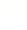 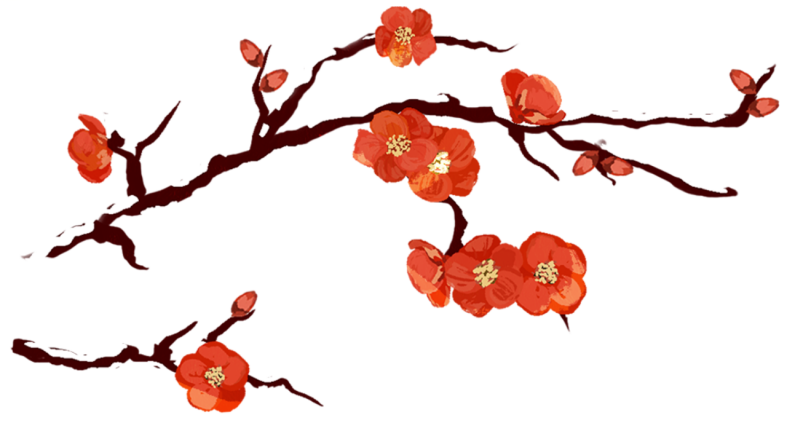 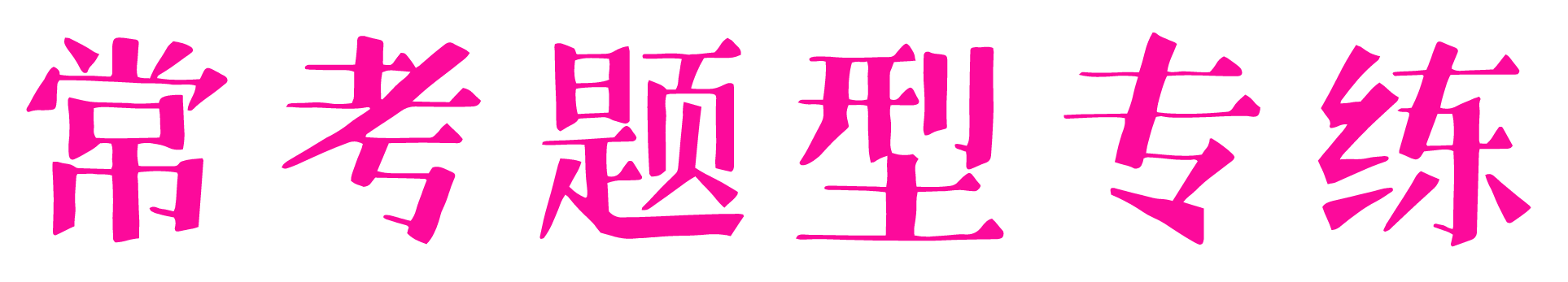 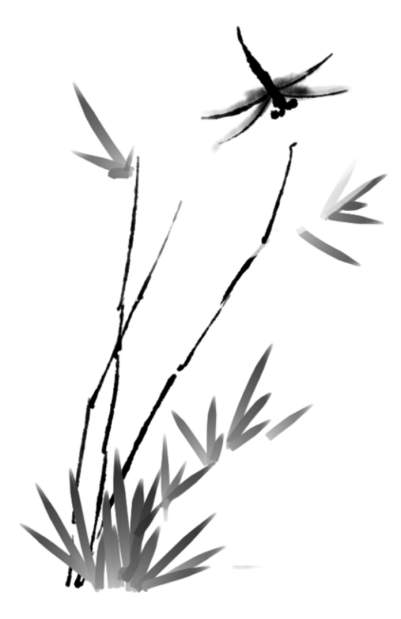 (一)反比例函数与一次函数的综合运用类型一　图象共存问题1，已知k≠0,函数y=kx-1与y=在同一个平面直角坐标系中的图象可能是(　　)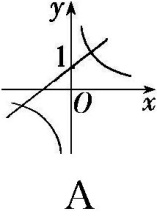 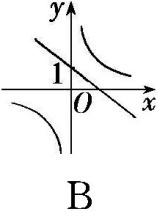 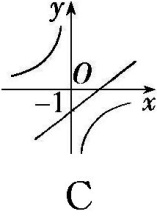 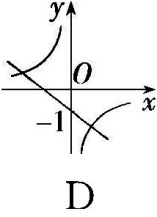 2，一次函数y=ax+b与反比例函数y=(a,b为常数且均不等于0)在同一坐标系内的图象可能是(　　)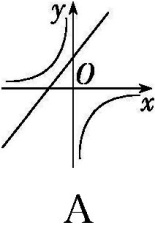 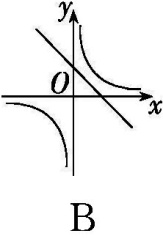 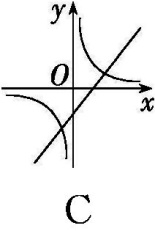 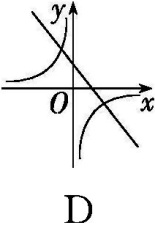 类型二　图象交点问题3，点A(a,b)为函数y=与y=x+4的图象的交点,则的值为(　　)A.1　　　　B.4　　　　C.-1　　　　D.-44，如图,反比例函数y=(x<0)与一次函数y=x+4的图象交于A、B两点,A、B两点的横坐标分别为-3、-1,则关于x的不等式<x+4(x<0)的解集在数轴上表示正确的是 (　　)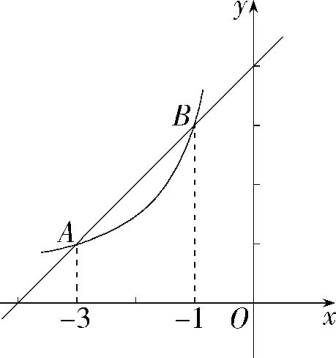 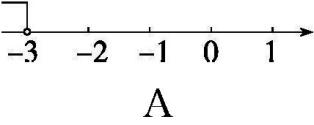 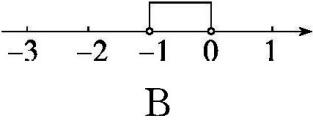 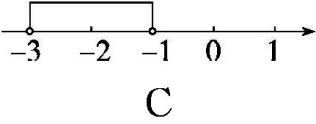 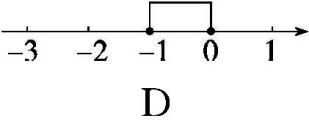 5，正比例函数y=kx和反比例函数y=的图象相交于A、B两点,若点A的横坐标为1,点B的纵坐标为3,则k=　　　　. 6，若函数y1=-x+6与y2=(k为常数,且k≠0)的图象没有交点,则k的值可以为　　　　(写出一个满足条件的值即可). 类型三　与线段长度或图形面积有关的综合题7，如图,正比例函数y=x与反比例函数y=(x>0)的图象交于点A,过点A作AB⊥y轴于点B,OB=4,点C在线段AB上,且AC=OC.(1)求k的值;(2)求线段BC的长.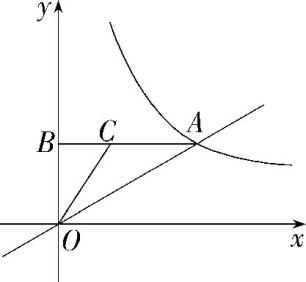 8，如图,一次函数y=x-6的图象与反比例函数y=(m为常数,且m≠0)的图象交于点M(a,-5),点N. (1)求反比例函数的解析式及N点的坐标;(2)求线段MN的长度.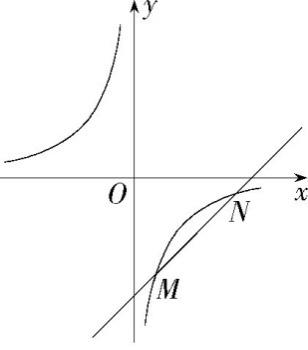 9，如图,在平面直角坐标系xOy中,O为坐标原点,直线y=x+2交y轴于点A,交x轴于点B,与双曲线y=(k≠0)在第一、三象限分别交于C、D两点,且AB=BC,连接CO、DO.(1)求k的值;(2)求△CDO的面积.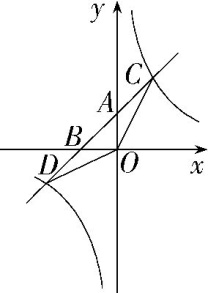 10.【和差法求面积】 如图,直线AB与双曲线交于A(1,6),B(m,-2)两点,直线BO与双曲线在第一象限交于点C,连接AC. (1)求直线AB与双曲线的解析式;(2)求△ABC的面积.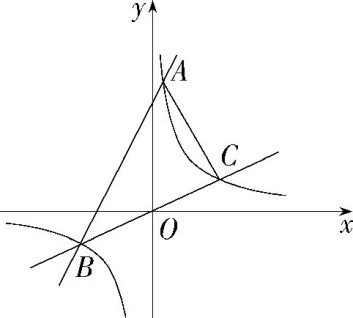 (二)反比例函数中k的几何意义类型一　一个象限内运用k的几何意义1，如图,点P是反比例函数y=(x>0)的图象上的任意一点,过点P分别作两坐标轴的垂线,与坐标轴构成矩形OAPB,点D是矩形OAPB内任意一点,连接DA,DB,DP,DO,则图中阴影部分的面积是(　　)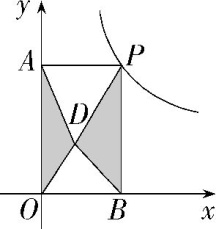 A.1　　　　B.2　　　　C.3　　　　D.42.【等积变换求面积】如图,点A在反比例函数y=(k≠0)的图象上,点C在x轴的正半轴上,AC交y轴于点B,若点B是AC中点,△AOB的面积为1,则k的值为 (　　)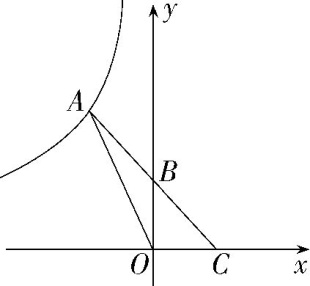 A.-2　　　　B.-3　　　　C.-4　　　　D.-63，如图,▱OABC的边OA在x轴上,顶点C在反比例函数y=-(x<0)的图象上,BC与y轴相交于点D,且D为BC的中点,则▱OABC的面积为　　　　. 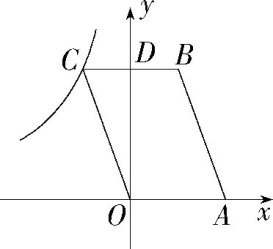 4，如图,四边形OABC是面积为4的菱形,∠ABC=60°,点C在y轴正半轴上,若反比例函数y=(x>0)的图象经过点B,则k=　　　　. 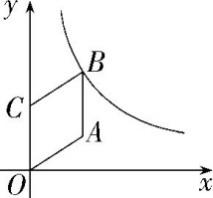 5，如图,在平面直角坐标系xOy中,函数y=(k为大于0的常数,x>0)图象上的两点A(x1,y1),B(x2,y2)满足x2=2x1,△ABC的边AC∥x轴,边BC∥y轴,若△OAB的面积为6,则△ABC的面积是　　　　. 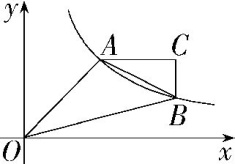 类型二　两个象限内运用k的几何意义6，如图,点P,点Q都在反比例函数y=的图象上,过点P分别作x轴、y轴的垂线,两条垂线与两坐标轴围成的矩形面积为S1,过点Q作x轴的垂线,交x轴于点A,△OAQ的面积为S2,若S1+S2=3,则k的值为 (　　)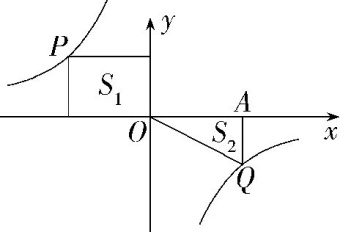 A.2　　　　B.1　　　　C.-1　　　　D.-27.【和差法求面积】 如图,点P(m,1),点Q(-2,n)都在反比例函数y=的图象上.过点P分别向x轴,y轴作垂线,垂足分别为点M,N.连接OP,OQ,PQ.若四边形OMPN的面积记作S1,△POQ的面积记作S2,则(　　)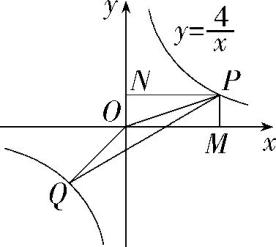 A.S1∶S2=2∶3　 　B.S1∶S2=1∶1    C.S1∶S2=4∶1　 　D.S1∶S2=4∶38，【转化与化归思想】 如图,▱ABCD的对角线AC在y轴上,原点O为AC的中点,点D在第一象限内,AD∥x轴,当双曲线y=经过点D时,▱ABCD的面积为　　　　. 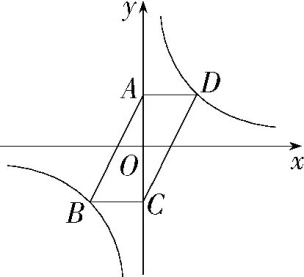 9，如图,在平面直角坐标系中,过原点O的直线交反比例函数y=的图象于A,B两点,BC⊥y轴于点C,△ABC的面积为6,则k的值为　　　　. 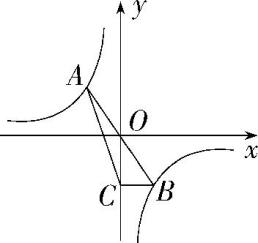 类型三　双反比例函数中运用k的几何意义10，如图,A,B分别是x轴的负半轴和正半轴上的动点,D,C分别是反比例函数y1=(x<0)和y2=(x>0)图象上的动点,且四边形ABCD是矩形,则矩形ABCD的面积可表示为(　　)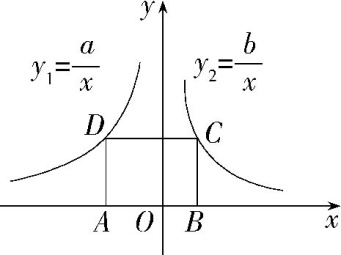 A.a+b　　　　B.-a-b　　　　C.a-b　　　　D.b-a11，如图,矩形OABC与反比例函数y1=(k1是非零常数,x>0)的图象交于点M,N,与反比例函数y2=(k2是非零常数,x>0)的图象交于点B,连接OM,ON.若四边形OMBN的面积为3,则k1-k2=　　　　.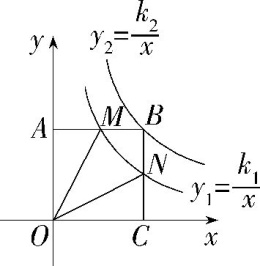 12，如图,在平面直角坐标系中,△OAB的顶点A在反比例函数y=(x>0)的图象上,顶点B在反比例函数y=(x>0)的图象上,AB∥x轴,若△OAB的面积为2,则k=　　　　.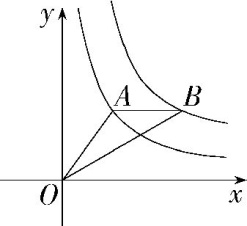 (三)相似三角形的判定的模型模型一　“A”字型1，如图,在△ABC中,DE∥BC分别交AC,AB于点D,E,EF∥AC交BC于点F,,BF=8,则DE的长为(　　)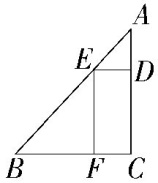 A.　　　　C.2　　　　D.32，如图,△ABC中,CD平分∠ACB,DE∥AC交BC于点E.若AC=5,DE=3,则BE=　　　　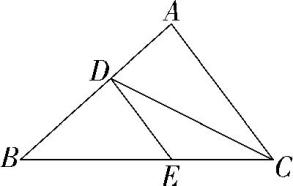 3，如图,在平行四边形ABCD中,对角线AC,BD交于点O.过点O作BD的垂线,交BA的延长线于点E,交AD于点F,交BC于点N,若EF=OF,∠CBD=30°,BD=6.(1)求证:EF=EN;(2)求AF的长.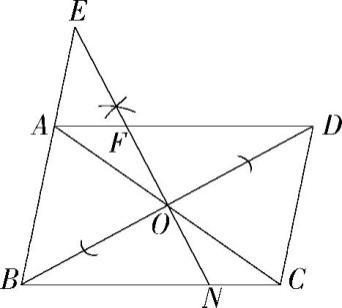 模型二　“8”字型4，如图,在下列四个条件:①∠B=∠C,②∠ADB=∠AEC,③AD∶AC=AE∶AB,④PE∶PD=PB∶PC中,随机抽取一个,能使△BPE∽△CPD的概率是 (　　)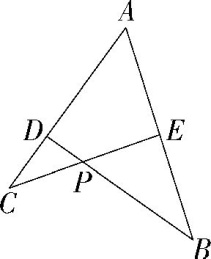 A.0.25　　　　B.0.5　　　　C.0.75　　　　D.15，如图,在▱ABCD中,点E在AD上,且BE平分∠ABC,交AC于点O,若AB=3,BC=4,则=　　　　. 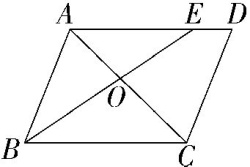 模型三　“K”字型(一线三等角模型)6，如图,点E在矩形ABCD的AB边上,将△ADE沿DE翻折,点A恰好落在BC边上的点F处,若CD=3BF,BE=4,则AD的长为 (　　)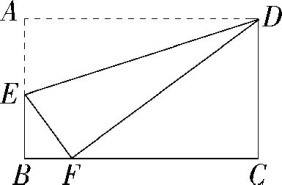 A.9　　　　B.12　　　　C.15　　　　D.187，如图,在△ABC中,AB=AC=5,BC=8,点P是BC边上的动点(不与B、C重合),连接AP,作∠APE=∠B交AC边于点E,若设BP=x,AE=y,则y关于x的函数表达式是　　　　　　　　. 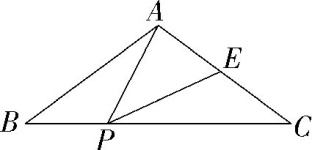 模型四　旋转型8，如图,在△ABC中,AB<AC,将△ABC以点A为旋转中心逆时针旋转得到△ADE,点D在BC边上,DE交AC于点F,则下列结论中错误的是 (　　)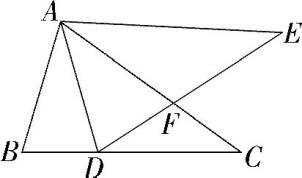 A.△AFE∽△DFC　　　　B.AD=AFC.DA平分∠BDE　　　　D.∠CDF=∠BAD9. 如图,在△ABC和△ADE中,∠BAD=∠CAE,∠ABD=∠ACE.求证:(1)AB·AE=AC·AD;(2)△ABC∽△ADE.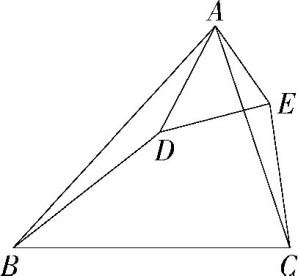 模型五　母子型10，如图所示,给出下列条件:①∠B=∠ACD;②∠ADC=∠ACB;③;④AC2=AD·AB,其中能够判定△ABC∽△ACD的个数为 (　　)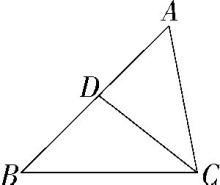 A.1　　　　B.2　　　　C.3　　　　D.411，如图,在△ABC中,点D在边AB上,满足∠ADC=∠ACB,若AC=2,AD=1,则DB=　　　　. 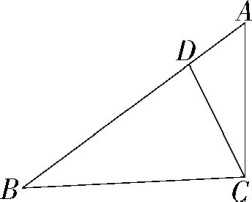 模型六　双垂型12，如图,AD,BC是△AOB的两条高,AD=2OD,连接CD,下列结论:①BC=2OC;②△AOB∽△DOC;③,其中正确的个数为 (　　)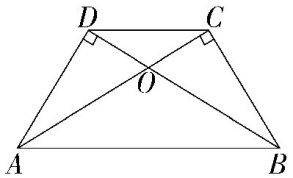 A.0　　　　B.1　　　　C.2　　　　D.313，如图,AD为直角三角形ABC斜边上的高,DE⊥AB于点E,图中相似三角形共有　　　　对. 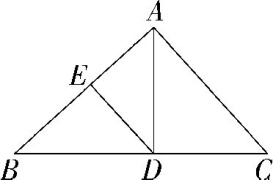 (四)相似三角形的判定与性质的综合应用类型一　求线段长1.【8字模型】 如图,DE是△ABC 的中位线,点F在DB上,DF=2BF,连接EF并延长,与CB的延长线相交于点M.若BC=6,则线段CM的长为 (　　)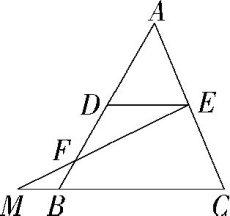 A.　　　　D.82.【三垂直模型】 如图,在矩形ABCD中,AB=4,BC=6,点E是BC边的中点,连接AE,过点E作EF⊥AE交CD于点F,连接AF,则AF的长为 (　　)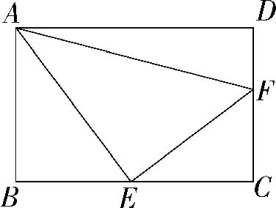 A.3. 如图,在矩形ABCD中,AB=6 cm,BC=9 cm,点E,F分别在边AB,BC上,AE=2 cm,BD,EF交于点G,若G是EF的中点,则BG的长为　　　　cm. 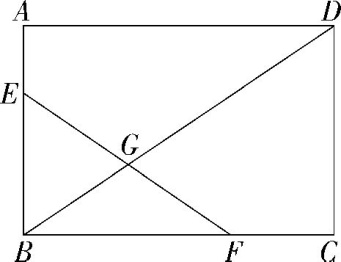 4. 如图,在菱形ABCD中,AB=10,对角线BD=16,过点C作CE⊥AD于点E,CE与BD交于点F,则EF的长为　　　　 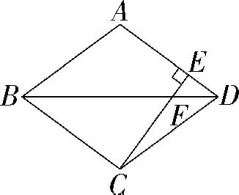 类型二　求比值5. 如图,点D,E都是△ABC边上的点,DE∥AC,AE交DC于点F,若,则的值是 (　　)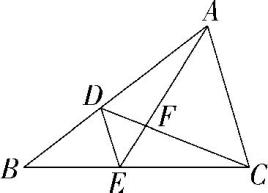 A.6.【设参法】如图,菱形ABCD中,E,F分别在边AD,CD上,AF,BE相交于点G,若,则的值是 (　　)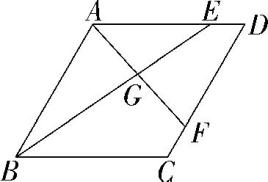 A.7.【手拉手模型】 将含30°角且大小不等的两个三角板按如图所示的方式摆放,使直角顶点重合,连接AE、BD,则=　　　　. 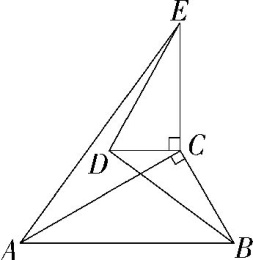 类型三　求角度8. 如图,在△ABC和△ADE中,,∠BAE=80°,∠DAC=2∠DAB.求∠CAE的度数. 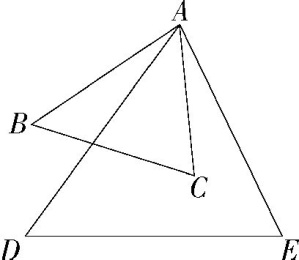 9.如图,在△ABC中,AB=AC,AB⊥AC,点D是AC的中点,AE⊥BD于点E. (1)求证:AD2=DE·BD;(2)求证:△DEC∽△DCB;(3)求∠AEC的大小.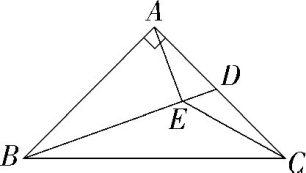 类型四　证明比例式或等积式10. 如图,已知AC为☉O的直径,直线PA与☉O相切于点A,直线PD经过☉O上的点B且∠CBD=∠CAB,连接OP交AB于点M. 求证:(1)PD是☉O的切线;(2)AM2=OM·PM.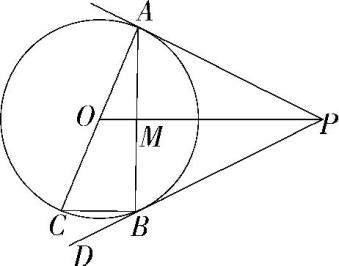 11.【一题多解】 已知等腰△ABC中,AB=AC,点D、E分别是边BC、AC上的点,且CD=3BD,连接AD、BE,交点为F. (1)若AF=4DF,求的值;(2)若BD2=DF·AD,求证:BC2=4CE·AC.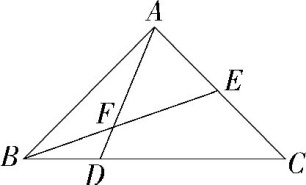 (五)跨学科专题(一)类型一　反比例函数中的跨学科问题1. 已知蓄电池的电压为定值,使用蓄电池时,电流I(单位:A)与电阻R(单位:Ω)是反比例函数关系,它的图象如图所示.下列说法正确的是(　　)A.函数解析式为I=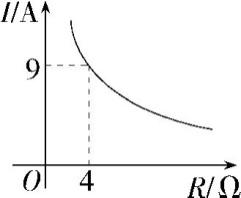 B.蓄电池的电压是18 VC.当R=6 Ω时,I=4 AD.当I≤10 A时,R≥3.6 Ω2. 某校科技小组进行野外考察,利用铺垫木板的方式通过了一片烂泥湿地,这是因为人和木板对湿地的压力F一定时,人和木板对地面的压强p(Pa)与木板面积S(m2)存在函数关系:p=,如图所示,若木板面积为0.2 m2,则压强为　　　　Pa. 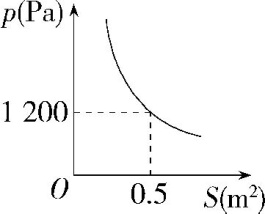 3. 密闭容器内有一定质量的二氧化碳,当容器的体积V(单位:m3)变化时,气体的密度ρ(单位:kg/m3)随之变化.已知密度ρ与体积V是反比例函数关系,它的图象如图所示,当V=5 m3时,ρ=1.98 kg/m3.若3 m3≤V≤9 m3,则ρ的变化范围为　　　　　　　　　　. 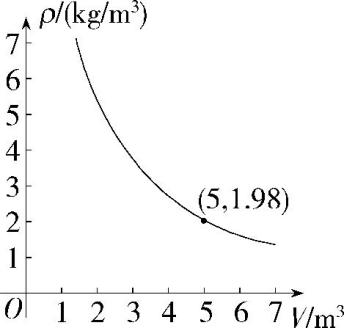 类型二　相似三角形中的跨学科问题4. 为了开展趣味学习活动,张老师带领学生们在操场上利用所学的知识测量一棵树的高度.如图,某一时刻树AB在太阳光照射下,一部分影子NP落在了墙MN上,另一部分树影BN落在了地面上,同一时刻,张老师在树另一侧的地面C点放置一平面镜,在平面镜左侧点S处竖直放置了一根木杆,秦飞同学在平面镜右侧的点T处刚好可从平面镜中观察到木杆的顶端,同时,秦飞发现木杆影子的顶端恰好落在平面镜C点处.现测得木杆高2米,秦飞的眼睛距地面为1米,ST长为9米,树影NP长为5米,BN长为21米,求树AB的高.(平面镜大小忽略不计) 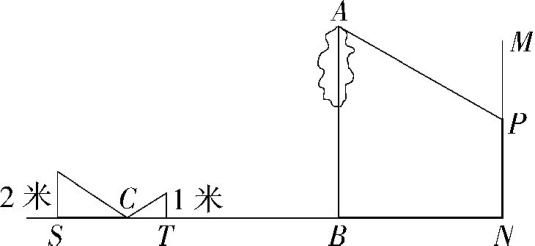 答案(一)反比例函数与一次函数的综合运用1.D　∵函数y=kx-1的图象必经过点(0,-1),∴排除A、B选项;选项C,由一次函数的图象可知k>0,由反比例函数的图象可知k<0,两结论矛盾,排除C选项;选项D,由一次函数的图象可知k<0,由反比例函数的图象可知k<0,成立.故选D.2.D　选项A,一次函数y=ax+b的图象经过第一、二、三象限,则a>0,b>0,∴ab>0;反比例函数y=的图象位于第二、四象限,∴ab<0,矛盾.选项B,一次函数y=ax+b的图象经过第一、二、四象限,则a<0,b>0,∴ab<0;反比例函数y=的图象位于第一、三象限,∴ab>0,矛盾.选项C,一次函数y=ax+b的图象经过第一、三、四象限,则a>0,b<0,∴ab<0;反比例函数y=的图象位于第一、三象限,∴ab>0,矛盾.选项D,一次函数y=ax+b的图象经过第一、二、四象限,则a<0,b>0,∴ab<0;反比例函数y=的图象位于第二、四象限,∴ab<0,成立.故选D.3.A　∵点A(a,b)是反比例函数y=与一次函数y=x+4的图象的交点,∴b==1.故选A.4.C　由题图可知当-3<x<-1时,一次函数的图象在反比例函数的图象的上方,∴C选项正确.故选C.5.-3解析　∵正比例函数y=kx与反比例函数y=的图象相交于A、B两点,∴A、B关于原点对称,又∵点A的横坐标为1,点B的纵坐标为3,∴点A的纵坐标是-3,点B的横坐标是-1.∴A(1,-3),B(-1,3).∵反比例函数y=的图象过点A,∴k=1×(-3)=-3.6.10(答案不唯一,k>9即可)解析　∵函数y1=-x+6的图象经过第一、二、四象限,函数y1=-x+6与y2=(k为常数,且k≠0)的图象没有交点,∴反比例函数的图象在第一、三象限,∴k>0,令-x+6=,整理得x2-6x+k=0,两图象无交点,则Δ<0,即(-6)2-4k<0,∴k>9,∴k的值只要是大于9的实数都可以,例如10.7.解析　(1)∵AB⊥y轴,OB=4,∴点B的坐标为(0,4),点A的纵坐标是4,∵点A在正比例函数y=x的图象上,∴将y=4代入y=x,得x=8,∴A(8,4).∵点A在反比例函数y=(x>0)的图象上,∴k=4×8=32.(2)设C(c,4),则OC=,AC=AB-BC=8-c,∵OC=AC,∴=8-c,解得c=3,∴BC=3.8.解析　(1)∵一次函数y=x-6的图象经过点M(a,-5),∴-5=a-6,解得a=1,∴M(1,-5).∵反比例函数y=的图象过点M(1,-5),∴m=1×(-5)=-5,∴反比例函数的解析式为y=-.联立∴点N的坐标为(5,-1).(2)如图,过点M作直线平行于y轴,过点N作直线平行于x轴,设两直线交于点P.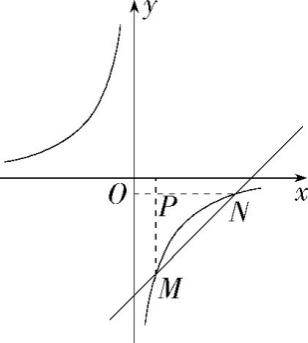 ∵M(1,-5),N(5,-1),∴PM=4,PN=4.在Rt△PMN中,MN=.9.解析　(1)在y=x+2中,令x=0,得y=2,令y=0,得x=-2,∴A(0,2),B(-2,0).∵AB=BC,∴A为BC的中点,∴C(2,4).把C(2,4)代入y=,得4=,解得k=8.∴k的值为8.(2)解方程组∴D(-4,-2),∴S△DOC=S△DOB+S△COB=×2×4=2+4=6,∴△CDO的面积是6.10.解析　(1)设双曲线的解析式为y=,∵点A(1,6)在该双曲线上,∴6=,解得k=6,∴双曲线的解析式为y=.∵B(m,-2)在双曲线y=上,∴-2=,解得m=-3,∴点B的坐标为(-3,-2).设直线AB的解析式为y=ax+b,则∴直线AB的解析式为y=2x+4.(2)如图,BE∥y轴∥FG,BG∥x轴∥EF,且EF过点A,FG过点C.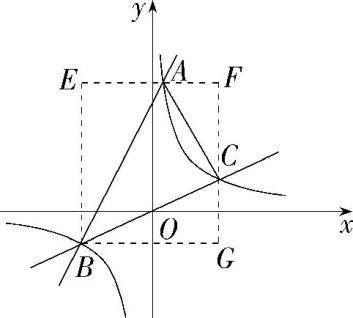 设直线BO的解析式为y=a1x,∵点B(-3,-2),∴-2=-3a1,解得a1=,∴直线BO的解析式为y=x,联立∴点C的坐标为(3,2),∵A(1,6),B(-3,-2),C(3,2),∴EB=8,BG=6,CG=4,CF=4,AF=2,AE=4,∴S△ABC=S矩形EBGF-S△AEB-S△BGC-S△AFC=8×6-=48-16-12-4=16.(二)反比例函数中k的几何意义1.B　∵点D是矩形OAPB内任意一点,∴S阴影=S矩形OAPB=×|4|=2.故选B.2.C　如图,过点A作AD⊥y轴于D,∴∠ADB=∠BOC=90°,在△ADB和△COB中,∴△ADB≌△COB(AAS),∴BD=OB,∴S△ABD=S△AOB=1,∴S△AOD=2=|k|,∴|k|=4,∵k<0,∴k=-4.故选C.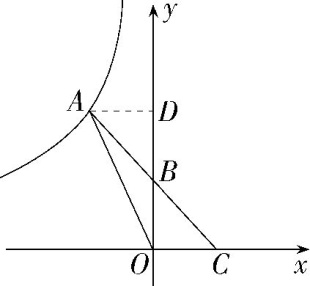 方法解读　等积变换求面积:图形面积不易求出时,可依据“全等三角形的面积相等”“等底等高的三角形的面积相等”等,转化为求另一个图形的面积.3.8解析　如图,连接OB,∵四边形OABC是平行四边形,∴BC∥OA,∴BC⊥y轴,∴S△COD=×|-4|=2,∵D为BC的中点,∴S△BOC=2S△COD=4,∴S▱OABC=2S△BOC=8.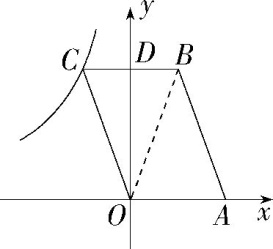 4.6解析　如图,连接OB,延长BA交x轴于D,∵BD∥OC,∴BD⊥x轴.∵四边形OABC为菱形,∠ABC=60°,∴∠AOC=60°,∴∠AOD=30°,∴AO=AB=2AD,∴AD∶AB=1∶2,∵S菱形OABC=4,∴S△AOB=2,∴S△OAD=1,∴S△OBD=3,∴=3,∴k=±6.∵反比例函数的图象位于第一象限,∴k=6.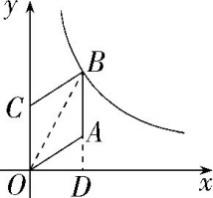 5.2解析　如图,延长CA交y轴于点E,延长CB交x轴于点F,∴CE⊥y轴,CF⊥x轴,∴四边形OECF为矩形,∵x2=2x1,∴点A为CE的中点,由k的几何意义得S△OAE=S△OBF,又OF=2AE,∴OE=2BF,∴点B为CF的中点,∴S△OAB=S矩形-S△AEO-S△BOF-S△ABC=S矩形-S矩形-S矩形-S矩形=S矩形=6,∴S矩形=16,∴S△ABC=×16=2.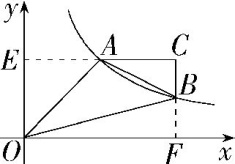 6.D　由题意得S1=|k|,S2=|k|,则|k|+|k|=3,解得|k|=2,∵反比例函数的图象在第二、四象限,∴k<0,∴k=-2.故选D.7.D　∵点P(m,1),点Q(-2,n)都在反比例函数y=的图象上,∴S1=|k|=4,m×1=-2n=4,∴m=4,n=-2,∴P(4,1),Q(-2,-2).如图,作QK⊥PN,交PN的延长线于K,∵PN=4,ON=1,KN=2,PK=6,KQ=3,∴S2=S△PQK-S△PON-S梯形ONKQ=×(1+3)×2=3,∴S1∶S2=4∶3.故选D.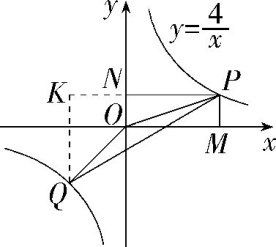 8.8解析　连接OD(图略),∵双曲线y=经过点D,AD∥x轴,∴S△AOD=|k|=2.∵O为AC的中点,∴S▱ABCD=2S△ACD=4S△AOD=8.9.-6解析　由对称性可知,OA=OB,∴S△AOC=S△BOC=S△ABC.∵BC⊥y轴,△ABC的面积为6,∴S△BOC=S△ABC=|k|,∵反比例函数的图象位于第二、四象限,∴k<0,∴k=-6.10.D　如图,记CD与y轴的交点为点E,∵四边形ABCD是矩形,∴四边形AOED和四边形BCEO为矩形,∵点C和点D分别在反比例函数y2=(x>0)和y1=(x<0)的图象上,∴S矩形AOED=|a|=-a,S矩形BCEO=|b|=b,∴S矩形ABCD=S矩形AOED+S矩形BCEO=b-a.故选D.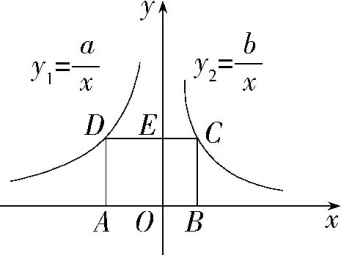 11.-3解析　∵反比例函数y1=(x>0)与y2=(x>0)的图象均在第一象限,∴k1>0,k2>0.∵点M,N均在反比例函数y1=的图象上,∴S△OAM=S△OCN=k1,∵矩形OABC的顶点B在反比例函数y2=的图象上,∴S矩形OABC=k2,∵S四边形OMBN=S矩形OABC-S△OAM-S△OCN=3,∴k2-k1=3,∴k1-k2=-3.12.7解析　如图,延长BA交y轴于点M,过点B作BN⊥x轴于点N,AD⊥x轴于点D,∵△OAB的顶点A在反比例函数y=(x>0)的图象上,顶点B在反比例函数y=(x>0)的图象上,∴S矩形BMON=|k|,S矩形ADOM=3,∴S矩形ADNB=|k|-3=2S△OAB=4,∴|k|=7.∵k>0,∴k=7.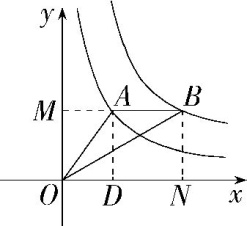 (三)相似三角形的判定的模型1.A　∵DE∥BC,EF∥AC,∴四边形EFCD是平行四边形,∴DE=CF,设DE=CF=x,∵BF=8,∴BC=BF+CF=8+x,∵DE∥BC,∴△AED∽△ABC,∴,即,解得x=,即DE的长为,故选A.2.解析　∵CD平分∠ACB,∴∠ACD=∠DCE,∵DE∥AC,∴∠ACD=∠CDE,∴∠CDE=∠DCE,∴DE=CE=3,∵DE∥AC,∴△BDE∽△BAC,∴.3.解析　(1)证明:∵四边形ABCD是平行四边形,∴AD∥BC,AO=OC,BO=OD,∴∠DAO=∠BCO.在△AOF与△CON中,∴△AOF≌△CON(ASA),∴OF=ON.又∵EF=OF,∴EF=EN.(2)∵EF⊥BD,∴∠BON=90°.∵∠OBN=30°,BO=,∴BN=2ON,根据勾股定理可得ON=3,BN=6.∵AF∥BN,∴△EAF∽△EBN,∴,∴AF=2.4.C　本题综合考查了相似三角形的判定与概率的求解.①∵∠B=∠C,∠EPB=∠DPC,∴△BPE∽△CPD;②∵∠ADB=∠AEC,∴∠PDC=∠PEB,又∵∠DPC=∠EPB,∴△CPD∽△BPE;③由AD∶AC=AE∶AB和题图中条件无法得出△BPE∽△CPD(由AD∶AB=AE∶AC和题图中条件才能得出△BPE∽△CPD);④∵PE∶PD=PB∶PC,∠EPB=∠DPC,∴△BPE∽△CPD,∴在四个条件中,随机抽取一个,能使△BPE∽△CPD的概率是0.75.故选C.5.解析　∵在▱ABCD中,AD∥BC,∴∠AEB=∠CBE,∵BE平分∠ABC,∴∠ABE=∠CBE,∴∠AEB=∠ABE,∴AE=AB=3,∵AD∥BC,∴△AOE∽△COB,∴.6.C　∵四边形ABCD是矩形,∴AD=BC,∠A=∠B=∠C=90°.∵将矩形ABCD沿DE翻折,∴AD=DF=BC,∠A=∠DFE=90°,∴∠BFE+∠DFC=∠BFE+∠BEF=90°,∴∠BEF=∠CFD,∴△BEF∽△CFD,∴,∵CD=3BF,∴CF=3BE=12,设BF=x,则CD=3x,DF=BC=x+12,∵∠C=90°,∴Rt△CDF中,CD2+CF2=DF2,∴(3x)2+122=(x+12)2,解得x=3(舍去x=0),∴AD=DF=3+12=15.故选C.7.y=x+5(0<x<8)解析　本题综合考查相似三角形的判定与性质及确定函数解析式.∵∠APC=∠APE+∠EPC=∠BAP+∠B,∠APE=∠B,∴∠EPC=∠BAP.∵AB=AC,∴∠B=∠C,∴△ABP∽△PCE,∴x+5(0<x<8).8.B　∵将△ABC以点A为旋转中心逆时针旋转得到△ADE,∴∠BAC=∠DAE,∠B=∠ADE,AB=AD,∠E=∠C,∴∠B=∠ADB,∴∠ADB=∠ADE,∴DA平分∠BDE,故C正确;∵∠AFE=∠CFD,∠E=∠C,∴△AFE∽△DFC,故A正确;∵△AFE∽△DFC,∴∠CDF=∠CAE,∵∠BAC=∠DAE,∴∠BAD=∠CAE,∴∠CDF=∠BAD,故D正确;没有条件可以证明∠ADF=∠AFD,即不能判定AD=AF.故选B.9.证明　(1)∵∠BAD=∠CAE,∠ABD=∠ACE,∴△ABD∽△ACE,∴,∴AB·AE=AC·AD.(2)∵∠BAD=∠CAE,∴∠BAD+∠DAC=∠DAC+∠CAE,即∠BAC=∠DAE,∵,∴△ABC∽△ADE.模型解读　手拉手模型:顶角相等且顶角的顶点重合的两个等腰三角形组成手拉手全等模型(如图1);一对对应角顶点重合的两个相似三角形组成手拉手相似模型(如图2).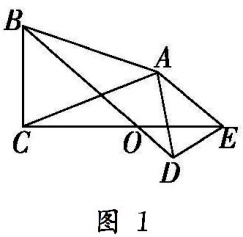 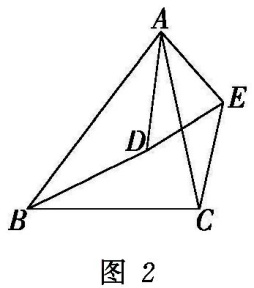 10.C　①∵∠B=∠ACD,∠DAC=∠BAC,∴△ABC∽△ACD,故①符合题意;②∵∠ADC=∠ACB,∠DAC=∠BAC,∴△ABC∽△ACD,故②符合题意;③,但∠ACD和∠ABC不一定相等,因此不能判定△ABC∽△ACD,故③不符合题意;④∵AC2=AD·AB,∴,又∵∠DAC=∠BAC,∴△ABC∽△ACD,故④符合题意.综上所述,能够判定△ABC∽△ACD的条件的个数为3.故选C.11.3解析　在△ACD和△ABC中,∵∠ADC=∠ACB,∠A是公共角,∴△ACD∽△ABC,∴,∵AC=2,AD=1,∴AB=4,∴DB=AB-AD=4-1=3.12.D　∵AD,BC是△AOB的两条高,∴∠ADO=∠BCO=90°,又∵∠AOD=∠BOC,∴△AOD∽△BOC,∴=2,∴BC=2OC,故①正确;∵,又∵∠AOB=∠DOC,∴△AOB∽△DOC,故②正确;∵△AOB∽△DOC,∴,设OD=x,则AD=2x,∴AO=,故③正确.综上所述,正确的个数为3.故选D.13.10解析　∵AD是Rt△ABC斜边上的高,DE⊥AB,∴∠AED=∠ADC=∠BED=∠ADB=∠CAB=90°.∵∠C=∠C,∠B=∠B,∴△ACD∽△BCA∽△BDE∽△BAD,∵∠DAE=∠BAD,∴△DAE∽△BAD,∴△ACD∽△BCA∽△BDE∽△BAD∽△DAE,∴题图中共有10对相似三角形.(四)相似三角形的判定与性质的综合应用1.C　∵DE是△ABC的中位线,∴DE∥BC,DE=×6=3,∴△DEF∽△BMF,∴.故选C.2.A　∵四边形ABCD是矩形,AB=4,BC=6,∴AB=CD=4,BC=AD=6,∠D=∠C=∠B=90°,∵点E是BC边的中点,∴BE=EC=3.∵EF⊥AE,∴∠AEF=90°,∴∠AEB+∠FEC=90°,又∵∠EAB+∠AEB=90°,∴∠EAB=∠FEC,∴△ABE∽△ECF,∴.故选A.3.解析　∵四边形ABCD是矩形,∴CD=AB=6 cm,∠ABC=∠C=90°,AB∥CD,∴∠ABD=∠BDC.∵AE=2 cm,∴BE=AB-AE=6-2=4(cm).∵G是EF的中点,∴EG=BG=EF,∴∠BEG=∠ABD,∴∠BEG=∠BDC,∴△EBF∽△DCB,∴,∴BF=6 cm,∴EF=(cm).4.解析　如图,连接AC交BD于点O,∵四边形ABCD是菱形,∴AB=AD=CD=10,AC⊥BD,OB=OD==6,∴AC=12.∵CE⊥AD,∴菱形ABCD的面积=AD·CE=AC·BD,∴10CE=,∵∠DEF=∠DOA=90°,∠EDF=∠ODA,∴△EDF∽△ODA,∴.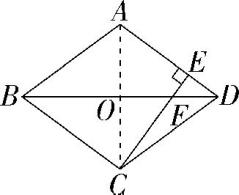 5.C　∵DE∥AC,∴△DEF∽△CAF,∵.∵点D,E都是△ABC边上的点,DE∥AC,∴△DEB∽△ACB,∴.故选C.6.D　如图,延长BE交CD延长线于M,∵四边形ABCD是菱形,∴AD=CD=BC=AB,∵,∴AE=DF,DE=FC.设DE=x,则DF=3x,AD=4x,∵ED∥BC,∴△MED∽△MBC,∴MD∶MC=ED∶BC=1∶4,∴x,∵AB∥MF,∴△ABG∽△FMG,∴.故选D.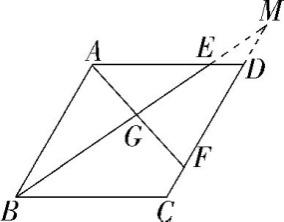 7.解析　∵△EDC与△ACB中,∠DEC=∠BAC=30°,∠ACB=∠ECD=90°,∴AB=2BC,AC=.∵∠ACB+∠DCA=∠ECD+∠DCA,∴∠DCB=∠ECA,∴△ECA∽△DCB,∴.8.解析　∵,∴△ABC∽△ADE,∴∠BAC=∠DAE,∴∠BAD=∠CAE.∵∠DAC=2∠DAB=2∠CAE,∴∠BAE=∠BAC+∠CAE=4∠CAE,∵∠BAE=80°,∴∠CAE=20°.9.解析　(1)证明:∵AB⊥AC,AE⊥BD,∴∠BAD=∠AED=90°,∵∠ADE=∠BDA,∴△AED∽△BAD,∴,∴AD2=DE·BD.(2)证明:∵点D为AC的中点,∴AD=CD,∵AD2=DE·BD,∴CD2=DE·BD,∴,∵∠CDE=∠BDC,∴△DEC∽△DCB.(3)∵AB⊥AC,AB=AC,∴△ABC为等腰直角三角形,∠ACB=45°,∵△DEC∽△DCB,∴∠DEC=∠DCB=45°,∵AE⊥BD,∴∠AED=90°,∴∠AEC=∠AED+∠DEC=90°+45°=135°.10.证明　(1)连接OB,如图所示,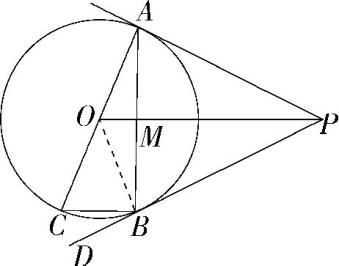 ∵OB=OC,∴∠OCB=∠OBC.∵AC是☉O的直径,∴∠CBA=90°,∴∠CAB+∠OCB=90°.∵∠CBD=∠CAB,∴∠CBD+∠OBC=90°,∴∠OBD=90°,∴PD是☉O的切线.(2)由(1)知PD是☉O的切线,又直线PA与☉O相切,∴PO垂直平分AB,∴∠AMP=∠AMO=90°,∴∠APM+∠PAM=90°.∵∠OAP=90°,∴∠PAM+∠OAM=90°,∴∠APM=∠OAM,∴△OAM∽△APM,∴,∴AM2=OM·PM.11.解析　(1)解法一:作AG∥BC,交BE延长线于G,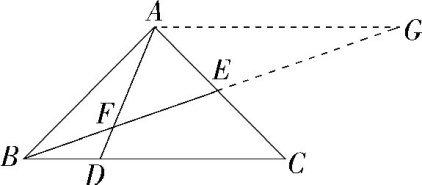 ∵AG∥BC,∴△AGF∽△DBF,∵AF=4DF,∴AG=4BD.∵CD=3BD,∴BC=4BD,∴AG=BC,∵AG∥BC,∴△AGE∽△CBE,∴=1.解法二:作CH∥AD,交BE延长线于H,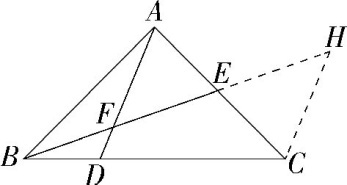 ∵CH∥AD,∴△BDF∽△BCH,∴.∵CD=3BD,∴BC=4BD,∴CH=4DF.∵AF=4DF,∴AF=CH.∵CH∥AD,∴△AEF∽△CEH,∴=1.(2)证明:∵BD2=DF·AD,∴.∵∠BDF=∠ADB,∴△BDF∽△ADB,∴∠BAD=∠FBD.∵AB=AC,∴∠ABD=∠ACB,∴△ABD∽△BCE,∴,∴CE·AB=BD·BC.又∵AB=AC,BC=BD+CD=4BD,∴CE·AC=BC·BC,∴BC2=4CE·AC.(五)跨学科专题(一)1.D　设I=,∵图象过点(4,9),∴k=36,∴I=,蓄电池的电压是36 V,∴A、B错误;当R=6 Ω时,I==6(A),∴C错误;当I=10 A时,R=3.6 Ω,由图象可知当I≤10 A时,R≥3.6 Ω,∴D正确.故选D.2.3 000解析　将(0.5,1 200)代入p=,得1 200=,解得F=600,∴p=,当S=0.2 m2时,p==3 000(Pa),∴当木板面积为0.2 m2时,压强为3 000 Pa.3.1.1(kg/m3)≤ρ≤3.3(kg/m3)解析　∵密度ρ与体积V是反比例函数关系,∴设ρ=(V>0),∵当V=5 m3时,ρ=1.98 kg/m3,∴1.98=,∴k=1.98×5=9.9,∴密度ρ关于体积V的函数解析式为ρ=(V>0),观察函数图象可知,ρ随V的增大而减小,当V=3 m3时,ρ==3.3(kg/m3),当V=9 m3时,ρ==1.1(kg/m3),∴当3 m3≤V≤9 m3时,1.1(kg/m3)≤ρ≤3.3(kg/m3).4.解析　如图所示,过点P作PQ⊥AB,再令木杆顶端为点E,秦飞的眼睛为点F,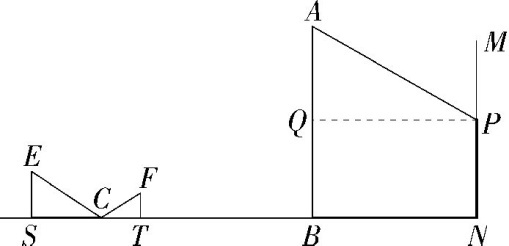 ∵∠FCT=∠ECS,∠ESC=∠FTC=90°,∴△FTC∽△ESC,∴.设SC=x米,则CT=(9-x)米,又FT=1米,ES=2米,∴,解得x=6.由太阳光线同时刻平行可得△ESC∽△AQP,∴,即,∴AQ=7米,∵BQ=NP=5米,∴AB=AQ+BQ=12米.答:树AB的高为12米.